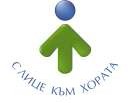 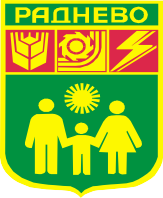 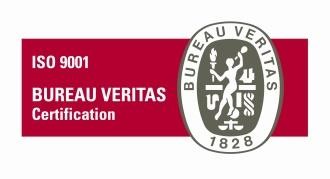                                       ОБЩИНА РАДНЕВО, ОБЛАСТ СТАРА ЗАГОРАОБЩИНА РАДНЕВО обявява публичен търг с тайно наддаване с предмет:1.Продажба на имоти - частна общинска собственост, находящи се на територията на Община Раднево:1.1.УПИ III-255 в кв.167 по рег.план на гр.Раднево, с площ 1480 кв.м., ведно с направените в него незавършен строеж и ограда, с начална тръжна цена 61 237.00 лв./без ДДС/.1.2.УПИ IV в кв.42 по рег.план на с.Сърнево с площ 915 кв.м., ведно със сграда – бивша баня с пл.№336, със застроена площ 158 кв.м., на един етаж, конструкция масивна, с начална тръжна цена 23 542,30 лв. /без ДДС/;1.3.Поземлен имот № 61460.74.46 по кадастралната карта на гр.Раднево, с площ 458 кв.м., с начин на трайно ползване: лозе, с начална тръжна цена 864,00 лв. 1.4.Поземлен имот №61460.502.526, гр.Раднево, ул.“Христо Смирненски“, площ 383 кв.м., урегулиран в УПИ ХV-526 в кв.27 по рег.план на гр.Раднево, с начална тръжна цена 7900,00 лв. /без ДДС/.1.5.Поземлен имот № 61460.505.482 по кадастралната карта на гр.Раднево, с площ 445 кв.м., с начин на трайно ползване: незастроен имот за жилищни нужди, съставляващ УПИ III-482 в кв.115 по плана на  гр.Раднево, с начална тръжна цена 9000,00 лв. /без ДДС/.  1.6.Поземлен имот № 61460.501.309 по кадастралната карта на гр.Раднево, с площ 296 кв.м.,  съставляващ УПИ ХХIV-309 в кв.210 по плана на  гр.Раднево, с начална тръжна цена 6050,00 лв. /без ДДС/.  1.7.Поземлен имот № 61460.48.22 по кадастралната карта на гр.Раднево, с площ 2217 кв.м., Местност Кайнака, с начин на трайно ползване: лозе, с начална тръжна цена 5870,00 лв. 1.8.Поземлен имот № 61460.74.178  по кадастралната карта на гр.Раднево, с площ 524 кв.м., Местност Новите лозя, с начин на трайно ползване: лозе, с начална тръжна цена 1850,00 лв. 1.9.УПИ VII-51 в кв.8 по рег.план на с.Ковач, с площ 991 кв.м., с начална тръжна цена 6840,00 лв./без ДДС/.  1.10.Сграда-ракиджийница с площ 38 кв.м., на един етаж, построена в УПИ V в кв.35 по рег.план на с.Диня,  с начална тръжна цена 3550,00 лв.1.11.УПИ V-31 в кв.22 по рег.план на с.Коларово, с площ 980 кв.м., с начална тръжна цена 13400,00 лв./без ДДС/. 1.12. УПИ I-24 в кв.42 по рег.план на гр.Раднево,  с площ 1368 кв.м., представляващ поземлен имот №61460.508.24 по кадастралната карта на гр.Раднево, с начална тръжна цена 13000,00 лв./без ДДС/.  1.13. УПИ II-25 в кв.42 по рег.план на гр.Раднево,  с площ 1516 кв.м., представляващ поземлен имот №61460.508.25 по кадастралната карта на гр.Раднево, с начална тръжна цена 14500,00 лв./без ДДС/.      2.Да се обяви търг с тайно наддаване за право на строеж върху площ от  16 кв.м. за построяване на склад в ПИ №61460.504.263 по кадастралната карта на гр.Раднево, с начална тръжна цена 500,00 лв.  Депозит за участие - 10% от началната тръжна цена. Същият ще се внася по банков път - IBAN: BG13CECB979033I3717100, BIC  CECBBGSF при ЦКБ АД. Краен срок за внасяне на депозита - до 13.30 ч. на съответната дата за провеждане на търга. Сделките по продажба на дворни места в регулация са облагаеми по Закона за ДДС. Търга ще се проведе на 04.12.2023 г. от 13.30 часа в зала 315 на общинска администрация гр.Раднево. Повторен търг – 11.12.2023 г. в същия час и място. Тръжната документация ще се получава от Гише № 3 в Информационен център при Общинска администрация - гр. Раднево, срещу внесени невъзстановими 50.00 лв. /без ДДС/ на Гише №5 /Каса/ в Информационен център. Крайния срок за закупуване на тръжната документация - до 13.30 часа на съответната дата за провеждане на търга. Условия за участие в търга, съгласно тръжната документация. Телефон за информация: 0417/81227.	 